Αριστοτέλους  Ηθικά ΝικομάχειαΕΝΟΤΗΤΑ 1η  (Β1, 1-3)   Διανοητική και ηθική αρετή.Ταιριάζει στη φύση μας η ηθική αρετή;ΔΙΑΝΟΗΤΙΚΗ ΚΑΙ ΗΘΙΚΗ ΑΡΕΤΗ. ΤΑΙΡΙΑΖΕΙ ΣΤΗ ΦΥΣΗ ΜΑΣ Η ΗΘΙΚΗ ΑΡΕΤΗ; ΔΟΜΙΚΑ ΣΤΟΙΧΕΙΑ ΤΟΥ ΚΕΙΜΕΝΟΥΝΟΗΜΑΤΙΚΗ ΑΠΟΔΟΣΗΟ Αριστοτέλης διακρίνει δύο είδη αρετής: τη διανοητική και την ηθική. Η διανοητική κατακτάται μέσω της διδασκαλίας, γι’ αυτό απαιτείται πείρα και χρόνος. Αντίθετα, η ηθική είναι αποτέλεσμα συνήθειας - εθισμού κι επομένως, δεν είναι κάτι που έχουμε μέσα μας εκ φύσεως. Για να ενισχύσει τη θέση του αυτή, θα χρησιμοποιήσει τα παραδείγματα της πέτρας και της φωτιάς: αυτά έχουν εκ φύσεως την ιδιότητα να ακολουθούν μια συγκεκριμένη πορεία, η οποία δεν μπορεί να μεταβληθεί, γιατί υπακούει σ’ ένα φυσικό νόμο. Έτσι, καταλήγει στο συμπέρασμα ότι οι ηθικές αρετές δεν είναι έμφυτες στον άνθρωπο αλλά δεν είναι και άσχετες προς την ανθρώπινη φύση, γιατί ο άνθρωπος έχει από τη φύση την προδιάθεση να τις δεχτεί και να τελειοποιηθεί μέσω του εθισμού. Θεματική οργάνωση της ενότηταςΑ) «Διττῆς δὴ… ἀπὸ τοῦ ἔθους.»: Τα είδη της αρετής και η απόκτησή τουςΒ) «Ἐξ οὗ καὶ δῆλον… διὰ τοῦ ἔθους.»: Οι ηθικές αρετές αποκτούνται με τον εθισμό.ΕΤΥΜΟΛΟΓΙΚΑ ΚΑΙ ΟΜΟΡΡΙΖΑ ΣΤΗ ΝΕΑ ΕΛΛΗΝΙΚΗοὔσης < εἰμί: ανούσιος, εσθλός, ετυμολογία, έτυμον, οντολογία, όντως, ουσία, ουσιαστικός, παρόν, παροντικός, παρουσιαστικό.διανοητικῆς < διὰ + νοῦς: άνοια, διανόηση, διάνοια, διχόνοια, έννοια, επινόηση, κατανόηση, μετάνοια, νοερός, νόημα, νόηση, νοητικός, νοητός, ομόνοια, παρανόηση, παράνοια, πρόνοια, συνεννόηση, υπόνοια.ἠθικῆς < ἦθος < ἔθος: ηθικός, ηθικότητα, ηθογραφία, ηθοπλαστικός, ηθοποιός.ἔχει < ἔχω (θ. σεχ-, ἕχ-, σχ-): ανακωχή, ανθεκτικός, αντοχή, άσχετος, διάδοχος, έξη, εξής, εξοχή, έξοχος, μέθεξη, πάροχος, πολιούχος, ραβδούχος, σχεδόν, σχέση, σχετικός, σχήμα, σχηματικός, σχολείο, σχολή, σχόλη.ἐμπειρίας < ἐν + πειράομαι -ῶμαι: απειρία, άπειρος, απόπειρα, αποπειρατικός, εμπειρία, έμπειρος, πείρα, πείραγμα, πειρακτικός, πείραμα, πειραματιστής, πειραματόζωο, πειρασμός, πειρατής, πολύπειρος.δεῖται < δέομαι: αδέητος, δέηση, δεητικός, δέον, δεοντικός, δεοντολογία, δεοντολογικός, δεοντολογικώς, δεόντως, ενδεής, ένδεια.περιγίνεται < περὶ + γίγνομαι: γενεά, γενέθλιος, γένεση, γενέτειρα, γένος, γηγενής, γόνος, γυνή, εγγονός, ενδογενής, ευγενής, νεογνό, πρωτογενής.παρεκκλῖνον < παρὰ + ἐκ + κλίνω: άκλιτος, άκλιτος, ανάκλιντρο, απαρέγκλιτος, απόκλιση, έγκλιση, επικλινής, κατάκλιση, κεκλιμένος, κλίμα, κλίμαξ, κλίνη, κλίση, κλιτός, κλιτύς, παρέκκλιση, σύγκλιση, υπόκλιση.δῆλον < δηλόω -ῶ: δήλωση, διαδήλωση, εκδήλωση, συνυποδήλωση, δηλωτικός, εκδηλωτικός.ἀρετῶν < ἀραρίσκω (= τακτοποιώ, προετοιμάζω, συνδέω): αρέσκεια, αρεστός, άρθρο, αριθμός, αριστείο, αριστοκρατία, άριστος, άρμα, αρμονία, αρμός, δυσαρέσκεια, ενάρετος, πανάρετος, φιλαρέσκεια.ἐθίζεται < ἔθος (θ. ἐθ + ίδ + j + ω > ἐθίζω. Αρχικό θέμα σFέθ. Η αύξηση και ο αναδιπλασιασμός ει- προέκυψαν από τα εξής φθογγικά πάθη: ἐ + σFέθ > ἐέθ-> εἰθ- ): εθιμικός, έθιμο, εθιμοτυπία, εθισμός, έθος, ειωθός, συνήθης.φερόμενος < φέρω (θ. φερ-, φορ, φαρ-, φωρ-, φρ-, οἰ-, ἐνεκ-, ἐνοκ-, ἐνκ-): αμφορέας, διάφορος, διένεξη, διηνεκής, μεταφορικός, σύμφορος, φαρέτρα, φερέγγυος, φερνή, φερτός, φορά, φόρος, φωριαμός.ῥιπτῶν < ριπτέω--ῶ (θ. Fρπ- > ῥιπ + τ + έ + ω): κατάρριψη, ριξιά, ρίξιμο, ριπαίος, ριπή, ριπίδι, ριπιδοειδής, ρίψασπις, ρίψη.πεφυκότων < φύομαι: ατόφυος (< αὐτόφυος < αὐτοφυής = ακέραιος, ανόθευτος), αυτοφυής, έμφυτος, ευφυής, ευφυΐα, ιδιοφυής, κατάφυτος, μεγαλοφυής, μεγαλοφυΐα, σύμφυτος, τριχοφυΐα, φυλή, φύλλο, φύλο, φύση, φυσικοθεραπευτής, φυσικός, φυσικότητα, φυσιογνωμία, φυσιογνώστης, φυσιολάτρης, φυσιολογικός, φυτικός, φυτό.δέξασθαι < δέχομαι: ακατάδεκτος, αναδεξιμιός, ανάδοχος, απαράδεκτος, αποδέκτης, αποδεκτός, αποδοχή, δέκτης, δεκτός, δεξαμενή, δεξιός, διαδοχή, διάδοχος, δοκάνη, δοκάρι, δοκιμάζω, δοκιμή, δοκός, δοχείο, δωροδόκος, ευπρόσδεκτος, ξενοδόχος, παραδεκτός, παραδοχή, συνεκδοχή, υποδοχή.Α) «Διττῆς δὴ … ἀπὸ τοῦ ἔθους.» ΤΑ ΕΙΔΗ ΤΗΣ ΑΡΕΤΗΣ ΚΑΙ Η ΑΠΟΚΤΗΣΗ ΤΟΥΣΓενετικός ορισμός της διανοητικής και ηθικής αρετήςΚυρίαρχη έννοια στο δεύτερο βιβλίο των Ηθικών Νικομαχείων είναι η αρετή. Στην αρχαία ελληνική σήμαινε την ικανότητα, την υπεροχή, την ανωτερότητα, την τελειότητα των ανδρών, την ευγενική καταγωγή, προτέρημα, αξιότητα, πλεονέκτημα, ευψυχία, ανδρεία, δύναμη, πνευματικά και ψυχικά χαρίσματα, ψυχικό μεγαλείο, αγνότητα ψυχής, τα χαρίσματα εν γένει του ανθρώπου, ιδιότητα. Έτσι, μιλάμε για την αρετή του πολεμιστή, του ρήτορα, του αλόγου, του ματιού (όλα αυτά θα αναφερθούν από τον Αριστοτέλη σε επόμενες ενότητες). Δεν είχε, επομένως, καθαρά ηθικό περιεχόμενο, όπως σήμερα, γι’ αυτό και στο κείμενο προσδιορίζεται από τα επίθετα διανοητική και ηθική.Η πορεία της σκέψης του Αριστοτέλη στο συγκεκριμένο απόσπασμα έχει ως αφετηρία προηγούμενη θέση του σχετικά με τα είδη της αρετής. Η πληροφορία ότι η αρετή διαιρείται σε διανοητική και ηθική υποτάσσεται στην κύρια ιδέα του αποσπάσματος που αναφέρεται στον γενετικό ορισμό* της ηθικής αρετής. Άλλωστε η λογική υπόταξη προκύπτει και από τη συντακτική υπόταξη, καθώς η μετοχή «Διττῆς δὴ τῆς ἀρετῆς οὔσης» είναι αιτιολογική και γενική απόλυτη.Ο Αριστοτέλης προκρίνει την απόδοση των γενετικών γνωρισμάτων προκειμένου να ορίσει τα δύο είδη της αρετής. Έτσι ορίζει τα δύο είδη της αρετής με βάση τον τρόπο, με τον οποίο παράγονται και αναπτύσσονται.Αρετές
*(Οι ορισμοί ανάλογα με τον τρόπο με τον οποίο ορίζεται η οριστέα έννοια χωρίζονταισε αναλυτικούς, δηλ. παρουσιάζονται τα γνωρίσματα που συνιστούν την ουσία της έννοιας, και σε γενετικούς ή συνθετικούς, δηλαδή περιγράφεται η διαδικασία γένεσης της οριστέας έννοιας από τα αναγκαία και ουσιώδη συστατικά της μέρη. Επίσης ανάλογα με το περιεχόμενό τους σε γραμματικούς / ετυμολογικούς, όταν δηλαδή η προσέγγιση της οριστέας έννοιας γίνεται με αξιοποίηση των γραμματικών / ετυμολογικών γνωρισμάτων της, και σε πραγματικούς, όταν η προσέγγιση γίνεται με αναφορά στα γνωρίσματα του αντικειμένου του ίδιου στο οποίο αναφέρεται η οριστέα έννοια. Στην ενότητα που εξετάζουμε αξιοποιούνται ο γενετικός / πραγματικός και ο γραμματικός / ετυμολογικός ορισμός.α. Οι διανοητικές αρετές«ἡ μὲν διανοητικὴ τὸ πλεῖον ἐκ διδασκαλίας ἔχει καὶ τὴν γένεσιν καὶ τὴν αὔξησιν, διόπερ ἐμπειρίας δεῖται καὶ χρόνου»Οι διανοητικές αρετές (π.χ. σοφία, φρόνηση, σύνεση) σχετίζονται με τη λογική και ανήκουν, σύμφωνα με τον χωρισμό του Αριστοτέλη, στο καθαρά λογικό μέρος της ψυχής, το «λόγον ἔχον» μέρος. Η διανοητική αρετή συνδέεται με το νου που είναι ένα από τα τρία κύρια στοιχεία της ψυχής. Τα άλλα δύο είναι η αίσθηση και η όρεξη. Οι νοητικές καταστάσεις με τις οποίες είναι δυνατόν να προσεγγίσει ο άνθρωπος την αλήθεια είναι οι εξής πέντε: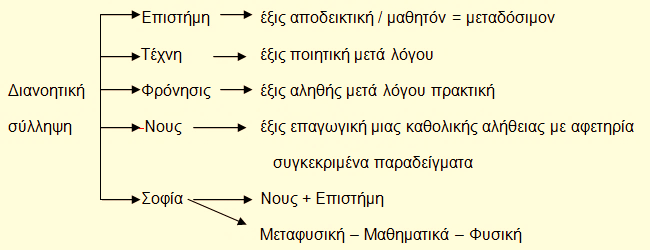 Παράγοντες που συμβάλλουν στη γένεση και την ανάπτυξή τους είναι κατά κύριο λόγο η διδασκαλία, η οποία απαιτεί εμπειρία και χρόνο. Η φράση «τὸ πλεῖον» (= κατά κύριο λόγο) υποδηλώνει την ύπαρξη κι άλλων παραγόντων που δεν αναφέρονται στο κείμενο. Την κύρια, λοιπόν, ευθύνη για τη μετάδοσή τους την έχει ο δάσκαλος. Η διανοητική αρετή δεν ολοκληρώνεται ποτέ, είναι μια πορεία συνεχούς κατάκτησης της γνώσης, γι’ αυτό και ο Αριστοτέλης επιλέγει τη λέξη «αύξηση» που δηλώνει διαρκή καλλιέργεια της διάνοιας.Η τόσο σύντομη αναφορά στις διανοητικές αρετές οφείλεται στο ότι ο Αριστοτέλης θέλει απλώς να διακρίνει τα δύο είδη αρετής και να τονίσει τις διαφορές τους. Θα αναφερθεί διεξοδικά σ’ αυτές στο έκτο βιβλίο.β. Οι ηθικές αρετές«ἡ δ’ ἠθικὴ ἐξ ἔθους περιγίνεται»Ως γενικός όρος η «ηθική αρετή» αποδίδει την τάση ελέγχου ορισμένων συναισθημάτων και ορθής δράσης. Με τον πληθυντικό αριθμό εννοούμε τον κατάλογο αρετών που αναφέρονται σε συγκεκριμένα συναισθήματα (φόβου, ηδονής, οργής), στις επιδιώξεις του πλούτου και της κοινωνικής αναγνώρισης. Ο Αριστοτέλης διεύρυνε το πλάτος της έννοιας της ηθικής αρετής σε σχέση με τον Πλάτωνα, ο οποίος δεχόταν τέσσερις κύριες ηθικές αρετές, τη σοφία, την ανδρεία, τη σωφροσύνη και τη δικαιοσύνη.Οι ηθικές αρετές (π.χ. η δικαιοσύνη, η σωφροσύνη, η ανδρεία) ανήκουν, σύμφωνα με τον χωρισμό του Αριστοτέλη, στο «ἐπιθυμητικόν», στο μέρος δηλαδή της ψυχής που μετέχει και στο «λόγον ἔχον» και στο «ἄλογον» μέρος. Η κατάκτησή τους οφείλεται στον εθισμό («ἔθος»), δηλαδή στη συνήθεια που διαμορφώνεται με την επανάληψη μιας ενέργειας. Ότι το «ἦθος» (= ο χαρακτήρας) δεν είναι απλώς συναρτημένο προς το ἔθος (= τον εθισμό, τη συνήθεια, την άσκηση σε έναν συγκεκριμένο τρόπο συμπεριφοράς), αλλά ότι εξαρτάται σε απόλυτο βαθμό από αυτό, ήταν μια βαθύτατη πίστη του Αριστοτέλη. Προς το τέλος των Ηθικών Νικομαχείων μιλώντας για το πόσο δύσκολο είναι να εγκαθιδρυθεί ἦθος εὐγενὲς και ὡς ἀληθὲς φιλόκαλον στις ψυχές των νέων, τονίζει τη σημασία που έχει να «καλλιεργηθεί» τοῖς ἔθεσι, άρα με σύστημα και υπομονή η ψυχή του νέου, όπως καλλιεργείται η γη, «που θα θρέψει τον σπόρο».Από τα παραπάνω προκύπτει ότι την ευθύνη για την κατάκτηση των ηθικών αρετών την έχει ο ίδιος ο άνθρωπος. Εξαρτάται μάλιστα σε απόλυτο βαθμό από αυτόν αν θα φτάσει στον στόχο του, αν θα αποκτήσει ήθος «εὐγενὲς καὶ φιλόκαλον». Και για να το κατορθώσει, πρέπει να καταβάλει επίπονη προσπάθεια και αγώνα, να εθίσει την ψυχή του σε πράξεις ενάρετες, να την καλλιεργήσει «διὰ τοῦ ἔθους». Τέτοιες απόψεις υποστήριζε και ο Πλάτωνας (Νόμοι 792). Σοφός λοιπόν γίνεται κανείς κατά κύριο λόγο με τη βοήθεια του δασκάλου, ενώ αγαθός γίνεται με τη θέληση και την επιμονή του στην άσκηση της αρετής. Βέβαια, για να φτάσει στον στόχο του, πρέπει να καταβάλει επίπονη προσπάθεια και αγώνα.«ὅθεν καὶ τοὔνομα ἔσχηκε μικρὸν παρεκκλῖνον ἀπὸ τοῦ ἔθους.»Συχνά οι αρχαίοι Έλληνες επιχειρούσαν να ετυμολογήσουν τις λέξεις τους, να βρουν δηλαδή την αρχική τους σημασία, επειδή πίστευαν ότι οι λεκτικές σχέσεις αποδίδουν πραγματικές σχέσεις των σημαινομένων, αντίληψη αποδεκτή και από τη σύγχρονη Γλωσσολογία. Το ίδιο έγινε πολλές φορές και με τον Αριστοτέλη, που έχοντας πάθος με την ανακάλυψη των πραγματικών σημασιών των λέξεων και πιστεύοντας ότι είναι σε θέση να τις ανακαλύψει, επιχειρούσε μέσα από την ετυμολογική συγγένεια δύο εννοιών να βρει τη σημασιολογική τους συγγένεια. Ο Αριστοτέλης πίστευε στην ταυτότητα «λέγεσθαι = εἷναι». Αυτό θα πει ότι ο Αριστοτέλης έδινε οντολογικό περιεχόμενο στις λέξεις, πίστευε δηλαδή πως ένα πράγμα «υπάρχει» ή «είναι έτσι», αφού η γλώσσα το εμφανίζει ως «υπάρχον» ή ως «τέτοιας λογής». Με απλά λόγια τα πράγματα είναι ακριβώς έτσι όπως τα δηλώνουν οι λέξεις.Ο Αριστοτέλης αρχίζει τη διερεύνηση της έννοιας «ηθική» συνδέοντάς την ετυμολογικά με τη λέξη «ἔθος». Ο ετυμολογικός συσχετισμός των λέξεων «ἦθος» και «ἔθος» είναι σωστός, καθώς το «ἦθος» είναι ο εκτεταμένος τύπος του όρου «ἔθος» (J.B.Hofmann, Ετυμολογι-κόν Λεξικόν της Αρχαίας Ελληνικής). Οι δύο όροι συμπίπτουν και σημασιολογικά και μάλιστα με σχέση αιτίου - αποτελέσματος, γιατί το «ἔθος» (= συνήθεια, έθιμο) ως αίτιο οδηγεί στο «ἦθος» (= ο χαρακτήρας) που προκύπτει ως αποτέλεσμα.Ο χαρακτήρας του ανθρώπου και τα ποιοτικά γνωρίσματά του διαμορφώνονται με τη συνειδητή επανάληψη των ίδιων ενεργειών, με αποτέλεσμα να γίνονται αναπόσπαστο στοιχείο της προσωπικότητάς του. Άλλωστε στην αρχαία ελληνική γλώσσα είχε γίνει ήδη η διάκριση των εννοιών «ἔθος» και «ἦθος». Κατά λογική συνέπεια και ο φιλοσοφικός όρος «ἠθικὴ» παραπέμπει στη μελέτητων ηθών, των αντιλήψεων,των ατομικών και συλλογικών μορφών συμπεριφοράς και των ατομικών και κοινωνικών στάσεωνΒ) «Ἐξ οὗ καὶ δῆλον… διὰ τοῦ ἔθους.» ΟΙ ΗΘΙΚΕΣ ΑΡΕΤΕΣ ΑΠΟΚΤΟΥΝΤΑΙ ΜΕ ΤΟΝ ΕΘΙΣΜΟ.Ο Αριστοτέλης αξιοποιώντας τον ετυμολογικό ορισμό της λέξης «ηθική», συνεχίζει με τη διερεύνηση των στοιχείων που θα του επιτρέψουν να συνθέσει τον γενετικό / πραγματικό ορισμό της έννοιας.Η διερεύνησή του έχει εμπειρικό χαρακτήρα και με αναφορά συγκεκριμένων παραδειγμάτων συνάγει τον επίκτητο χαρακτήρα της ηθικής αρετής. Επίσης περνάει από την καταφατική διατύπωση «ἡ δ’ ἠθικὴ ἐξ ἔθους περιγίνεται» σε μια σειρά εννέα αποφατικών διατυπώσεων, για να αποκλείσει κάθε διαφορετική περίπτωση από την αποδεικτέα. Με τον τρόπο αυτό ο λόγος του γίνεται επιστημονικότερος, γιατί θα αποδείξει με ακρίβεια και πειστικότητα ότι η ηθική αρετή είναι επίκτητη, αφού πρώτα αποκλείσει τι δεν είναι.(Ἐξ οὗ καὶ δῆλον ὅτι οὐδεμία τῶν ἠθικῶν ἀρετῶν φύσει ἡμῖν ἐγγίνεται∙ οὐθὲν γὰρ τῶν φύσει ὄντων ἄλλως ἐθίζεται, οἷον ὁ λίθος φύσει κάτω φερόμενος οὐκ ἂν ἐθισθείη ἄνω φέρεσθαι,οὐδ’ ἂν μυριάκις αὐτὸν ἐθίζῃ τις ἄνω ῥιπτῶν, οὐδὲ τὸ πῦρ κάτω,  οὐδ’ ἄλλο οὐδὲν τῶν ἄλλως πεφυκότων ἄλλως ἂν ἐθισθείη. Οὔτ’ ἄρα φύσει οὔτε παρὰ φύσιν ἐγγίνονται αἱ ἀρεταί).«Ἐξ οὗ καὶ δῆλον οὐδεμία τῶν ἠθικῶν ἀρετῶν φύσει ἡμῖν ἐγγίνεται» :  Οι ηθικές αρετές δεν είναι έμφυτεςΟ Αριστοτέλης συνάγει αποφατικό συμπέρασμα από την προηγούμενη ετυμολογική προσέγγιση του όρου «ηθική» και εισάγει τον όρο «φύσει» τον οποίο αποκλείει από γενετικό γνώρισμα της ηθικής αρετής. Η συλλογιστική πορεία που ακολούθησε ο Αριστοτέλης είναι η εξής:Η λέξη «ἠθικὴ» συνδέεται ετυμολογικά και σημασιολογικά με τη λέξη «ἔθος». «Ἔθος» είναι ο εθισμός, η συνήθεια που προέρχεται από την επανάληψη. Αφού, λοιπόν, η «ἠθικὴ» συνδέεται σημασιολογικά με το «ἔθος», αυτό σημαίνει ότι η ηθική, δηλαδή οι ηθικές αρετές, σχετίζονται με τον εθισμό, τη συνήθεια που προέρχεται από την επανάληψη μιας ηθικής ενέργειας. Ό,τι, όμως, σχετίζεται με τον εθισμό, τη συνήθεια και την επανάληψη είναι επίκτητο χαρακτηριστικό. Άρα, οι ηθικές αρετές δεν υπάρχουν μέσα μας εκ φύσεως (αποδεικτέα θέση: «οὐδεμία τῶν ἠθικῶν ἀρετῶν φύσει ἡμῖν ἐγγίνεται»). Ωστόσο έχουμε ἐν δυνάμει την ικανότητα να τις κατακτήσουμε και να φτάσουμε στο τέλειο, στο σκοπό της ύπαρξής μας. Αντίθεση με την παλιά αριστοκρατική αντίληψηΗ θέση του Αριστοτέλη, ότι η αρετή δεν είναι έμφυτη αλλά είναι αποτέλεσμα συνήθειας, έρχεται σε αντίθεση με την παλιά αριστοκρατική αντίληψη. Σύμφωνα μ’ αυτή η αρετή είναι δώρο της φύσης ή των θεών, το οποίο τελεσίδικα δίνεται ή δε δίνεται στον άνθρωπο τη στιγμή της γέννησής του και είναι προνόμιο των ευγενών («τῶν ἀρίστων»). Φυσικά, κληροδοτείται και στους απογόνους τους, αλλά δε δίνεται στους πολλούς. Την άποψη αυτή τη συναντάμε σε πολλούς ποιητές (στον Όμηρο, τον Τυρταίο, το Θέογνη, τον Πίνδαρο), ενώ χαρακτηριστικά είναι τα λόγια της Αντιγόνης προς την Ισμήνη στο έργο «Αντιγόνη» του Σοφοκλή: «δείξεις τάχα εἴτε εὐγενὴς πέφυκας, εἴτ’ ἐσθλῶν κακή». Επίσης, ο Ξενοφώντας στο έργο του «Ἀγησίλαος» αποδίδει την αρετή του Αγησίλαου στην ευγενική του καταγωγή. «οὐθὲν γὰρ τῶν φύσει ὄντων ἄλλως ἐθίζεται, οἷον ὁ λίθος φύσει κάτω φερόμενος οὐκ ἂν ἐθισθείη ἄνω φέρεσθαι, οὐδ’ ἂν μυριάκις αὐτὸν ἐθίζῃ τις ἄνω ῥιπτῶν, οὐδὲ τὸ πῦρ κάτω, οὐδ’ ἄλλο οὐδὲν τῶν ἄλλως πεφυκότων ἄλλως ἂν ἐθισθείη.»:       Τα παραδείγματα του ΑριστοτέληΠροκειμένου να στηρίξει ο Αριστοτέλης τη θέση του, ότι οι ηθικές αρετές δεν υπάρχουν μέσα μας εκ φύσεως («οὐδεμία τῶν ἠθικῶν ἀρετῶν φύσει ἡμῖν ἐγγίνεται»), θα χρησιμοποιήσει δύο γνωστά παραδείγματα παρμένα από τον χώρο της φύσης: την πέτρα και τη φωτιά.Η πέτρα πάντοτε θα κινείται με πορεία προς τα κάτω, διότι υπακούει στον φυσικό νόμο της βαρύτητας, που είναι σταθερός και αμετάβλητος. Η φωτιά πάντοτε θα έχει πορεία προς τα πάνω λόγω της φυσικής ιδιότητας των θερμών αερίων, που επίσης είναι σταθερή και δεν μεταβάλλεται. Άρα, από τα παραπάνω προκύπτει ότι οι φυσικοί νόμοι δεν μεταβάλλονται, όσο κι αν προσπαθήσει κάποιος. Επομένως, εφόσον οι ηθικές αρετές μεταβάλλονται και δεν μένουν σταθερές, όπως τα πράγματα που γεννιούνται με μια ιδιότητα εκ φύσεως, αποδεικνύεται ότι δεν είναι έμφυτες. Έτσι, ο Αριστοτέλης καταφέρνει να αποδείξει τη θέση του μέσα από έναν επαγωγικό συλλογισμό: 1η προκείμενη: όσα υπάρχουν εκ φύσεως έχουν κάποιες ιδιότητες που δεν μπορούν να αλλάξουν με τον εθισμό, όσο κι αν κανείς προσπαθήσει («οὐθὲν τῶν φύσει ὄντων ἄλλως ἐθίζεται») 2η προκείμενη: η ανθρώπινη συμπεριφορά, τα ηθικά μας χαρακτηριστικά μεταβάλλονται και καλλιεργούνται με τον εθισμό, όπως αποδεικνύει και η ετυμολογία της λέξης «ἠθικὴ» («ἡ ἠθικὴ ἐξ ἔθους περιγίνεται») Συμπέρασμα: καμία ηθική αρετή δεν υπάρχει εκ φύσεως («οὐδεμία τῶν ἠθικῶν ἀρετῶν φύσει ἡμῖν ἐγγίνεται») Συγκεκριμένα, παρατηρούμε ότι στην αρχή διατυπώνει καταφατικά τη θέση του, ότι η ηθική αρετή είναι αποτέλεσμα συνήθειας, εθισμού («ἡ ἠθικὴ ἐξ ἔθους περιγίνεται»), ενώ στη συνέχεια εξάγει το συμπέρασμά του με άρνηση («οὐδεμία τῶν ἠθικῶν ἀρετῶν φύσει ἡμῖν ἐγγίνεται»). Προσπαθεί δηλαδή να ενισχύσει τη θέση του ανατρέποντας την αντίθετη. Γι’ αυτό ακριβώς στο συγκεκριμένο χωρίο συσσωρεύονται εννέα λέξεις και φράσεις με αρνητική σημασία: «οὐδεμία», «οὐθέν», «οὐκ ἂν ἐθισθείη», «οὐδ’ ἂν ἐθίζῃ», «οὐδὲ τὸ πῦρ», «οὐδ’ ἄλλο», «οὐδέν», «οὔτ’ ἄρα …», «οὔτε παρὰ φύσιν». Έτσι, υπογραμμίζεται έντονα η αντίθεση μεταξύ του «ἐξ ἔθους» και του «φύσει». Και τα δύο παραδείγματα, που ο Αριστοτέλης χρησιμοποιεί επαγωγικά για να συναγάγει γενικό και καθολικό συμπέρασμα, ανήκουν στα απλά δεδομένα της εμπειρίας. Δεν θα ήταν υπερβολή να λέγαμε πως κανένας άλλος φιλόσοφος δεν έκανε τα απλά δεδομένα της εμπειρίας, της καθημερινής ζωής, αφετηρία για τη σκέψη του στον βαθμό που το έκανε ο Αριστοτέλης. Σωστά ειπώθηκε ότι η φιλοσοφία του περί τέλους, π.χ., είναι στην πραγματικότητα «θεμελιωμένη πάνω στο εμπειρικό δεδομένο ότι από βελανίδι γεννιέται μια βελανιδιά», ή ότι «η πολιτική του θεωρία αναπτύχθηκε από τους διαλογισμούς του σχετικά με τη ζωή μέσα στο πλαίσιο ενός νοικοκυριού». Πραγματικά, «συχνά ένα μόνο εμπειρικό δεδομένο μπορεί να είναι για αυτόν ικανοποιητική βάση για να προχωρήσει σε μια θεωρία με συνέπειες μεγάλης σημασίας». Δεν ήταν, στα αλήθεια, αυτό το αμείωτο ενδιαφέρον του για τα απλά πράγματα της καθημερινής ζωής που έκανε τον Αριστοτέλη – επαναστατικά πρώτον – μελετητή του κόσμου των ζώων και των φυτών;Παρακολουθώντας κανείς εδώ την εξέλιξη της συλλογιστικής σκέψης του Αριστοτέλη διακρίνει ένα λόγο λιτό και απέριττο στη διατύπωση αλλά μεστό σε νοήματα. Έκδηλη είναι η συνεκτικότητα και η αποδεικτική αλληλουχία. Υπερασπίζεται την εσωτερική επικοινωνία ή την αλληλεπίδραση εμπειρίας και θεωρητικής σκέψης. Γενικό συμπέρασμα«Οὔτ’ ἄρα φύσει οὔτε παρὰ φύσιν ἐγγίνονται αἱ ἀρεταί, ἀλλὰ πεφυκόσι μὲν ἡμῖν δέξασθαι αὐτάς, τελειουμένοις δὲ διὰ τοῦ ἔθους.»Το κείμενο ολοκληρώνεται με γενικό συμπέρασμα που μοιάζει, αλλά δεν είναι, αντιφατικό, ότι οι ηθικές αρετές δεν υπάρχουν μέσα μας εκ φύσεως, αλλά ούτε και αντίθετα προς αυτή. Ο Αριστοτέλης εννοεί ότι οι ηθικές αρετές δεν είναι έμφυτες, ούτε όμως και αντίθετες με τη φύση, αλλά ο άνθρωπος έχει «δυνάμει», από τη φύση του (πεφυκόσι), την προδιάθεση να δεχτεί την αρετή, ωστόσο γίνεται τέλειος (τελειουμένοις) με τον εθισμό του σε αυτή.Κατά τον φιλόσοφο, η άσκηση της αρετής είναι δυνατότητα (πεφυκόσι) και όχι χαρακτηριστικό, δοσμένη στον άνθρωπο από τη φύση. Επομένως, ο ίδιος είναι ο μόνος υπεύθυνος για το αν θα φτάσει στην αρετή βελτιώνοντας αδιάλειπτα τη συμπεριφορά του, διαμορφώνοντας τον χαρακτήρα του, το ήθος του. Η δυνατότητα που του δίνει η φύση μπορεί να γίνει πραγματικότητα, μόνο αν ο άνθρωπος το επιλέξει και το επιδιώξει με προσωπικό αγώνα και άσκηση. Έτσι ο Αριστοτέλης θεωρεί ότι η κατάκτηση της ηθικής αρετής από τον άνθρωπο εξαρτάται από την προαίρεση, την προσωπική επιλογή του. Ακόμη, με τη λέξη «τελειουμένοις» ο Αριστοτέλης μας παραπέμπει σ’ έναν χαρακτηριστικό όρο της φιλοσοφίας του, το «τέλος», που σημαίνει την ολοκλήρωση, την επίτευξη του ύψιστου σκοπού. Θεωρεί, δηλαδή, τις ηθικές αρετές το μέσο, με το οποίο ο άνθρωπος θα φτάσει στην ολοκλήρωσή του, στο ξεπέρασμα της ζωώδους φύσης του και στην κατάκτηση της ευδαιμονίας. Επιπλέον, η παρατακτική, αντιθετική σύνδεση των μετοχών «πεφυκόσι μὲν ἡμῖν δέξασθαι αὐτάς, τελειουμένοις δὲ διὰ τοῦ ἔθους» προετοιμάζει την αναφορά στο χαρακτηριστικό ζεύγος των αριστοτελικών εννοιών «δυνάμει και ἐνεργείᾳ» οι οποίες αναφέρονται στην επόμενη ενότητα (2η ενότητα).Ο άνθρωπος έχει τη φυσική προδιάθεση να δεχθεί τις ηθικές αρετές (πεφυκόσι μὲν ἡμῖν δέξασθαι αὐτάς = δυνάμει κατάσταση), αλλά η τελειοποίησή του σε αυτές θα γίνει με τον εθισμό (τελειουμένοις δὲ διὰ τοῦ ἔθους = ἐνεργείᾳ κατάσταση) και εφόσον βέβαια το έχει επιλέξει.ΟΡΟΙ ΤΗΣ ΑΡΙΣΤΟΤΕΛΙΚΗΣ ΦΙΛΟΣΟΦΙΑΣΣτο κείμενο αυτό μπορούμε να εντοπίσουμε πολλούς όρους χαρακτηριστικούς της αριστοτελικής φιλοσοφίας: γένεσις: η δημιουργία αὔξησις: η διαμόρφωση και εξέλιξη ἔθος: ο εθισμός, η συνήθεια, ο τρόπος συμπεριφοράς, που καθιερώνεται με την επανάληψη φύσις: ο κόσμος και οι νόμοι που τον διέπουν φύσει: ο εκ φύσεως, ο έμφυτος, τα εγγενή χαρακτηριστικά του ανθρώπου ἀρετή: η διαρκής διάθεση να θέλουμε να επιτελέσουμε ένα ορισμένο είδος ηθικών πράξεων διανοητικὴ ἀρετή: η αρετή που σχετίζεται με το «λόγον ἔχον» μέρος της ψυχής (πχ. η φρόνηση, η σοφία, η σύνεση) ἠθικὴ αρετή: η αρετή που ανήκει στο «ἐπιθυμητικὸν» μέρος της ψυχής και περιγράφει το χαρακτήρα του ανθρώπου τελειουμένοις: η τελείωση, η ολοκλήρωση, η επίτευξη του ύψιστου στόχου, της ευδαιμονίας. ΑΙΣΘΗΤΙΚΑ ΣΧΟΛΙΑΣτο κείμενο αυτό παρατηρούμε ότι το ύφος του Αριστοτέλη είναι στοχαστικό, λιτό, σαφές και ακριβές. Κυριαρχεί η αντικειμενική και εναργής επιχειρηματολογία και ο επιστημονικός λόγος. Αποφεύγει σκόπιμα τον ποιητικό λόγο, διότι πίστευε ότι η αναζήτηση της αλήθειας υπηρετείται αυστηρά από τη λιτότητα και τη σαφήνεια. Έτσι, τα σχήματα λόγου δεν είναι ιδιαίτερα συχνά. Εδώ, εντοπίζουμε τα εξής: Αντιθέσεις: 
«ἡ μὲν διανοητικὴ ≠ ἡ δ’ ἠθική»,       «ἐξ ἔθους ≠ φύσει» Πολυσύνδετα σχήματα: 
«καὶ τὴν γένεσιν καὶ τὴν αὔξησιν»,     «οὔτ’ ἄρα φύσει οὔτε παρὰ φύσιν» Συσσώρευση αρνήσεων: 
«οὐδεμία»,  «οὐθέν»,  «οὐκ ἂν ἐθισθείη»,  «οὐδ’ ἂν ἐθίζῃ»,  «οὐδὲ τὸ πῦρ»,  «οὐδ’ ἄλλο»,  «οὐδέν», 
«οὔτ’ ἄρα …»,  «οὔτε παρὰ φύσιν» Παραδείγματα: 
πέτρα – φωτιάΑραιή είναι η χρήση επιθέτων, ενώ κυριαρχούν τα ρήματα και τα ουσιαστικά. Ερμηνευτικές ερωτήσεις ανοικτού τύπου (ανάπτυξης και σύντομης απάντησης)(από το βιβλίο αξιολόγησης του ΚΕΕ)Ποια σχέση έχουν µε τις ηθικές αρετές ἡ φύσις και τὸ ἔθος; Να δώσετε το εννοιολογικό περιεχόμενο των όρων.Ποιες από τις παρακάτω προτάσεις αποδίδουν σωστά το περιεχόμενο της ενότητας και ποιες όχι;  Να τις χαρακτηρίσετε ανάλογα βάζοντας:  Σωστό Λάθοςα) Η αρετή διακρίνεται σε διανοητική και ηθική. β) Οι διανοητικές αρετές δεν εξαρτώνται από τη διδασκαλία. γ) Οι ηθικές αρετές προέρχονται από τη φύση. δ) Οι ηθικές αρετές είναι αποτέλεσμα εθισμού. ε) Οι φυσικές ιδιότητες αλλάζουν µε τον εθισμό. στ) Έχουμε από τη φύση την προδιάθεση να δεχτούμε τις ηθικές αρετές. ζ) Οι διανοητικές αρετές χρειάζονται χρόνο και εμπειρία για να αναπτυχθούν.Ποια παραδείγματα χρησιμοποιεί στο απόσπασμα ο Αριστοτέλης και µε ποιο στόχο;Ο Αριστοτέλης χαρακτηρίζεται πρακτικός νους που καταφεύγει συχνά στην πραγματικότητα για να τεκμηριώσει τις απόψεις του, τις οποίες παρουσιάζει σε απλό και λιτό ύφος. Ποια στοιχεία του αποσπάσματος θα μπορούσαν να επιβεβαιώσουν αυτές τις κρίσεις;Να επισημάνετε στο κείμενο τις λέξεις που εκφράζουν όρους της αριστοτελικής φιλοσοφίας και να δώσετε το εννοιολογικό τους περιεχόμενο.Στην Ἀντιγόνη του Σοφοκλή η ομώνυμη ηρωίδα, στην προσπάθειά της να κεντρίσει τη φιλοτιμία της αδελφής της Ισμήνης και να πετύχει τη βοήθειά της στην ταφή του Πολυνείκη, κλείνει τον λόγο της ως εξής: οὕτως ἔχει σοι ταῦτα, καὶ δείξεις τάχαεἴτ’ εὐγενὴς πέφυκας, εἴτ’ ἐσθλῶν κακή.  (στ. 37-38)Η ηθική που προβάλλει στο απόσπασμα η κόρη του Οιδίποδα συμφωνεί µε όσα υποστηρίζει ο Αριστοτέλης στο κείμενό σας; Να δικαιολογήσετε την άποψή σας.Να συνδέσετε τα ρήµατα της στήλης Α µε τις ετυµολογικά συγγενείς τους λέξεις που βρίσκονται στη στήλη Β. ∆υο λέξεις της στήλης Β περισσεύουν.παρεκκλίνω: α) Τι σηµαίνει το ρήµα; Ποια είναι τα συνθετικά του; β) Να συνθέσετε το απλό ρήµα µε τις προθέσεις ἐν, ἀπό, σύν, κατά και να σχηµατίσετε τα αντίστοιχα παρασύνθετα ουσιαστικά.ἔθος: α) Να δώσετε δύο οµόρριζα ρήµατα στην αρχαία ελληνική και να γράψετε τη σηµασία τους.β) Να γράψετε δύο οµόρριζα ουσιαστικά της λέξης στη νέα ελληνική.Να δώσετε αντώνυµα των λέξεων στην αρχαία ελληνική: ἀρετή, γένεσις, πλεῖον, αὔξησις, ἐµπειρία.πῦρ: Να βρείτε τέσσερις φράσεις της νέας ελληνικής στις οποίες χρησιµοποιείται η λέξη.Να γράψετε σύνθετες λέξεις της νέας ελληνικής µε πρώτο συνθετικό τις λέξεις: λίθος, πῦρ (πέντε σύνθετες για καθεµία).      Ερμηνευτικές ερωτήσεις (ψηφιακό βοήθημα)«ἡ μὲν διανοητικὴ … ἐξ ἔθους περιγίνεται»: αν αυτός είναι ο χαρακτήρας των διανοητικών και των ηθικών αρετών, ποιος έχει την κύρια ευθύνη για τη μετάδοση των πρώτων και ποιος για την απόκτηση των δεύτερων; (ερώτηση από το σχολικό εγχειρίδιο στη σελίδα 157)Ο Αριστοτέλης στο κείμενο αυτό μας κάνει λόγο για τις διανοητικές και ηθικές αρετές, καθώς και για τον διαφορετικό τρόπο με τον οποίο κατακτάται η καθεμιά. Έτσι, οι παράγοντες που συμβάλλουν στη γένεση και την επαύξηση των διανοητικών αρετών είναι κατά κύριο λόγο η διδασκαλία, η οποία απαιτεί εμπειρία και χρόνο. Η φράση «τὸ πλεῖον» (= κατά κύριο λόγο) υποδηλώνει την ύπαρξη κι άλλων παραγόντων που δεν αναφέρονται στο κείμενο. Την κύρια, λοιπόν, ευθύνη για τη μετάδοσή τους (πέρα από άλλους παράγοντες και το ίδιο το άτομο) την έχει ο δάσκαλος. Από την άλλη η κατάκτηση των ηθικών αρετών οφείλεται στον εθισμό («ἔθος»), δηλαδή στη συνήθεια που δημιουργείται με την επανάληψη μιας ενέργειας. Μάλιστα, ο Αριστοτέλης, για να στηρίξει αυτή του την άποψη, συνδέει ετυμολογικά τη λέξη «ἠθική», όρο τον οποίο δημιούργησε ο ίδιος, με τη λέξη «ἔθος». Ο ετυμολογικός συσχετισμός των λέξεων «ἦθος» και «ἔθος» είναι σωστός, καθώς το «ἦθος» είναι ο εκτεταμένος τύπος του όρου «ἔθος» (J.B.Hofmann, Ετυμολογικόν Λεξικόν της Αρχαίας Ελληνικής). Οι δύο όροι συμπίπτουν και σημασιολογικά και μάλιστα με σχέση αιτίου - αποτελέσματος, γιατί το «ἔθος» (= συνήθεια, έθιμο) ως αίτιο οδηγεί στο «ἦθος» (= ο χαρακτήρας) που προκύπτει ως αποτέλεσμα. Ο χαρακτήρας του ανθρώπου και τα ποιοτικά γνωρίσματά του διαμορφώνονται με τη συνειδητή επανάληψη των ίδιων ενεργειών, με αποτέλεσμα να γίνονται αναπόσπαστο στοιχείο της προσωπικότητάς του. Άλλωστε στην αρχαία ελληνική γλώσσα είχε γίνει ήδη η διάκριση των εννοιών «ἔθος» και «ἦθος». Κατά λογική συνέπεια και ο φιλοσοφικός όρος «ἠθικὴ» παραπέμπει στη μελέτη των ηθών, των αντιλήψεων, των ατομικών και συλλογικών μορφών συμπεριφοράς και των ατομικών και κοινωνικών στάσεων σε μια συγκεκριμένη κοινωνία στον χρόνο και χώρο. Από την άποψη αυτή συνδέονται εννοιολογικά οι όροι «ἠθικὴ» και «ἔθος». Έτσι, καταλήγει ο Αριστοτέλης να μας πείσει ότι οι δύο λέξεις δεν συνδέονται μόνο ετυμολογικά, αλλά και σημασιολογικά. Από τα παραπάνω προκύπτει ότι την ευθύνη για την κατάκτηση των ηθικών αρετών την έχει ο ίδιος ο άνθρωπος. Εξαρτάται μάλιστα σε απόλυτο βαθμό από αυτόν αν θα φτάσει στον στόχο του, αν θα αποκτήσει ήθος «εὐγενὲς καὶ φιλόκαλον». Και για να το κατορθώσει, πρέπει να καταβάλει επίπονη προσπάθεια και αγώνα, να εθίσει την ψυχή του σε πράξεις ενάρετες, να την καλλιεργήσει «διὰ τοῦ ἔθους». Τέτοιες απόψεις υποστήριζε και ο Πλάτωνας (Νόμοι 792). Σοφός, λοιπόν, γίνεται κανείς κατά κύριο λόγο με τη βοήθεια του δασκάλου, ενώ αγαθός γίνεται με τη θέληση και την επιμονή του στην άσκηση της αρετής. Βέβαια, για να φτάσει στον στόχο του, πρέπει να καταβάλει επίπονη προσπάθεια και αγώνα.«ὅθεν καὶ τοὔνομα ἔσχηκε»: πρόσεξε ότι ο Αριστοτέλης κάνει εδώ ετυμολογία της λέξης ἠθικός. Κάνε ύστερα από αυτό κάποιες σκέψεις για τον τρόπο με τον οποίο ο Αριστοτέλης οδηγείται στην επισήμανση των (πραγματικών) σημασιών των λέξεων και σχολίασε τη σχέση που έχουν μέσα στη σκέψη του τα πράγματα με τις λέξεις που τα δηλώνουν.(ερώτηση από το σχολικό εγχειρίδιο στη σελίδα 143)Συχνά οι αρχαίοι Έλληνες επιχειρούσαν να ετυμολογήσουν τις λέξεις τους, να βρουν δηλαδή την αρχική τους σημασία, επειδή πίστευαν ότι οι λεκτικές σχέσεις αποδίδουν πραγματικές σχέσεις των σημαινομένων, αντίληψη αποδεκτή και από τη σύγχρονη Γλωσσολογία. Το ίδιο έγινε πολλές φορές και με τον Αριστοτέλη, που έχοντας πάθος με την ανακάλυψη των πραγματικών σημασιών των λέξεων και πιστεύοντας ότι είναι σε θέση να τις ανακαλύψει, επιχειρούσε μέσα από την ετυμολογική συγγένεια δύο εννοιών να βρει τη σημασιολογική τους συγγένεια. Ο Αριστοτέλης πίστευε στην ταυτότητα «λέγεσθαι = εἷναι». Αυτό θα πει ότι ο Αριστοτέλης έδινε οντολογικό περιεχόμενο στις λέξεις, πίστευε δηλαδή πως ένα πράγμα «υπάρχει» ή «είναι έτσι», αφού η γλώσσα το εμφανίζει ως «υπάρχον» ή ως «τέτοιας λογής». Με απλά λόγια τα πράγματα είναι ακριβώς έτσι όπως τα δηλώνουν οι λέξεις.Ο Αριστοτέλης αρχίζει τη διερεύνηση της έννοιας «ηθική» συνδέοντάς την ετυμολογικά με τη λέξη «ἔθος». Ο ετυμολογικός συσχετισμός των λέξεων «ἦθος» και «ἔθος» είναι σωστός, καθώς το «ἦθος» είναι ο εκτεταμένος τύπος του όρου «ἔθος» (J.B.Hofmann, Ετυμολογικόν Λεξικόν της Αρχαίας Ελληνικής). Οι δύο όροι συμπίπτουν και σημασιολογικά και μάλιστα με σχέση αιτίου - αποτελέσματος, γιατί το «ἔθος» (=συνήθεια, έθιμο) ως αίτιο οδηγεί στο «ἦθος» (=ο χαρακτήρας) που προκύπτει ως αποτέλεσμα. Ο χαρακτήρας του ανθρώπου και τα ποιοτικά γνωρίσματά του διαμορφώνονται με τη συνειδητή επανάληψη των ίδιων ενεργειών, με αποτέλεσμα να γίνονται αναπόσπαστο στοιχείο της προσωπικότητάς του. Άλλωστε στην αρχαία ελληνική γλώσσα είχε γίνει ήδη η διάκριση των εννοιών «ἔθος» και «ἦθος». Κατά λογική συνέπεια και ο φιλοσοφικός όρος «ἠθικὴ» παραπέμπει στη μελέτη των ηθών, των αντιλήψεων, των ατομικών και συλλογικών μορφών συμπεριφοράς και των ατομικών και κοινωνικών στάσεων σε μια συγκεκριμένη κοινωνία στον χρόνο και χώρο. Από την άποψη αυτή συνδέονται εννοιολογικά οι όροι «ἠθικὴ» και «ἔθος». Έτσι, καταλήγει ο Αριστοτέλης να μας πείσει ότι οι δύο λέξεις δεν συνδέονται μόνο ετυμολογικά, αλλά και σημασιολογικά.«ἐξ οὗ καὶ δῆλον ὅτι οὐδεμία τῶν ἠθικῶν ἀρετῶν φύσει ἡμῖν ἐγγίνεται»: διατύπωσε με δικά σου λόγια τον συλλογισμό με τον οποίο ο Αριστοτέλης οδηγήθηκε σ’ αυτό το συμπέρασμα.                             (ερώτηση από το σχολικό εγχειρίδιο στη σελίδα 143)Ο Αριστοτέλης συνάγει αποφατικό συμπέρασμα από την προηγούμενη ετυμολογική προσέγγιση του όρου «ηθική» και εισάγει τον όρο «φύσει» τον οποίο αποκλείει από γενετικό γνώρισμα της ηθικής αρετής. Η συλλογιστική πορεία που ακολούθησε ο Αριστοτέλης είναι η εξής:Η λέξη «ἠθικὴ» συνδέεται ετυμολογικά και σημασιολογικά με τη λέξη «ἔθος».«Ἔθος» είναι ο εθισμός, η συνήθεια που προέρχεται από την επανάληψη.Αφού, λοιπόν, η «ἠθικὴ» συνδέεται σημασιολογικά με το «ἔθος», αυτό σημαίνει ότι η ηθική, δηλαδή οι ηθικές αρετές, σχετίζονται με τον εθισμό, τη συνήθεια που προέρχεται από την επανάληψη μιας ηθικής ενέργειας.Ό,τι, όμως, σχετίζεται με τον εθισμό, τη συνήθεια και την επανάληψη είναι επίκτητο χαρακτηριστικό.Άρα, οι ηθικές αρετές δεν υπάρχουν μέσα μας εκ φύσεως (αποδεικτέα θέση: «οὐδεμία τῶν ἠθικῶν ἀρετῶν φύσει ἡμῖν ἐγγίνεται»).Αντίθεση με την παλιά αριστοκρατική αντίληψηΗ θέση του Αριστοτέλη ότι η αρετή δεν είναι έμφυτη, αλλά είναι αποτέλεσμα συνήθειας, έρχεται σε αντίθεση με την παλιά αριστοκρατική αντίληψη. Σύμφωνα μ’ αυτή, η αρετή είναι δώρο της φύσης ή των θεών, το οποίο τελεσίδικα δίνεται ή δεν δίνεται στον άνθρωπο τη στιγμή της γέννησής του και είναι προνόμιο των ευγενών («τῶν ἀρίστων»). Φυσικά, κληροδοτείται και στους απογόνους τους, αλλά δεν δίνεται στους πολλούς.Την άποψη αυτή τη συναντάμε σε πολλούς ποιητές (στον Όμηρο, τον Τυρταίο, τον Θέογνη, τον Πίνδαρο). Χαρακτηριστικά είναι τα λόγια της Αντιγόνης προς την Ισμήνη στο έργο Αντιγόνη του Σοφοκλή: «δείξεις τάχα εἴτε εὐγενὴς πέφυκας, εἴτ’ ἐσθλῶν κακή». Επίσης, ο Ξενοφώντας στο έργο του Ἀγησίλαος αποδίδει την αρετή του Αγησιλάου στην ευγενική του καταγωγή.Ποια είδη αρετών διακρίνει ο Αριστοτέλης, σε ποια μέρη της ψυχής εντάσσονται και πώς κατακτάται η καθεμιά;Ο Αριστοτέλης διακρίνει δύο είδη αρετών: τις διανοητικές και τις ηθικές. Οι διανοητικές αρετές (π.χ. σοφία, φρόνηση, σύνεση) σχετίζονται με τη λογική και ανήκουν, σύμφωνα με τον χωρισμό του Αριστοτέλη, στο καθαρά λογικό μέρος της ψυχής, το «λόγον ἔχον» μέρος. Παράγοντες που συμβάλλουν στη γένεση και την ανάπτυξή τους είναι κατά κύριο λόγο η διδασκαλία, η οποία απαιτεί εμπειρία και χρόνο. Η φράση κατά κύριο λόγο υποδηλώνει την ύπαρξη κι άλλων παραγόντων που δεν αναφέρονται στο κείμενο. Την κύρια, λοιπόν, ευθύνη για τη μετάδοσή τους (πέρα από άλλους παράγοντες και το ίδιο το άτομο) την έχει ο δάσκαλος. Οι ηθικές αρετές (π.χ. η δικαιοσύνη, η σωφροσύνη, η ανδρεία) ανήκουν, σύμφωνα με τον χωρισμό του Αριστοτέλη, στο «ἐπιθυμητικόν», στο μέρος, δηλαδή, της ψυχής που μετέχει και στο «λόγον ἔχον» και στο «ἄλογον» μέρος. Αυτές περιγράφουν τον χαρακτήρα του ανθρώπου. Η κατάκτησή τους οφείλεται στον εθισμό («ἔθος»), δηλαδή στη συνήθεια που δημιουργείται με την επανάληψη μιας ενέργειας. Μάλιστα, ο Αριστοτέλης, για να στηρίξει αυτή του την άποψη, συνδέει ετυμολογικά τη λέξη «ἠθική», όρο τον οποίο δημιούργησε ο ίδιος, με τη λέξη «ἔθος». Έτσι, καταλήγει να μας πείσει ότι οι δύο λέξεις δεν συνδέονται μόνο ετυμολογικά, αλλά και σημασιολογικά. Από τα παραπάνω προκύπτει ότι την ευθύνη για την κατάκτηση των ηθικών αρετών την έχει ο ίδιος ο άνθρωπος. Εξαρτάται μάλιστα σε απόλυτο βαθμό από αυτόν αν θα φτάσει στον στόχο του, αν θα αποκτήσει ήθος «εὐγενὲς καὶ φιλόκαλον». Και για να το κατορθώσει, πρέπει να καταβάλει επίπονη προσπάθεια και αγώνα, να εθίσει την ψυχή του σε πράξεις ενάρετες, να την καλλιεργήσει «διὰ τοῦ ἔθους». Τέτοιες απόψεις υποστήριζε και ο Πλάτωνας (Νόμοι 792). Σοφός, λοιπόν, γίνεται κανείς κατά κύριο λόγο με τη βοήθεια του δασκάλου, ενώ αγαθός γίνεται με τη θέληση και την επιμονή του στην άσκηση της αρετής. Βέβαια, για να φτάσει στον στόχο του, πρέπει να καταβάλει επίπονη προσπάθεια και αγώνα.Τι προσπαθεί να αποδείξει ο Αριστοτέλης στο κείμενο αυτό και με τη χρήση ποιου τρόπου καταφέρνει να ενισχύσει τη θέση του;Προκειμένου να στηρίξει ο Αριστοτέλης τη θέση του, ότι οι ηθικές αρετές δεν υπάρχουν μέσα μας εκ φύσεως («οὐδεμία τῶν ἠθικῶν ἀρετῶν φύσει ἡμῖν ἐγγίνεται»), θα χρησιμοποιήσει δύο γνωστά παραδείγματα παρμένα από τον χώρο της φύσης: την πέτρα και τη φωτιά. Η πέτρα πάντοτε θα κινείται με πορεία προς τα κάτω, διότι υπακούει στον φυσικό νόμο της βαρύτητας, που είναι σταθερός και αμετάβλητος. Η φωτιά πάντοτε θα έχει πορεία προς τα πάνω λόγω της φυσικής ιδιότητας των θερμών αερίων, που επίσης είναι σταθερή και δεν μεταβάλλεται. Άρα, από τα παραπάνω προκύπτει ότι οι φυσικοί νόμοι δεν μεταβάλλονται, όσο κι αν προσπαθήσει κάποιος. Επομένως, εφόσον οι ηθικές αρετές μεταβάλλονται και δεν μένουν σταθερές, όπως τα πράγματα που γεννιούνται με μια ιδιότητα εκ φύσεως, αποδεικνύεται ότι δεν είναι έμφυτες. Έτσι, ο Αριστοτέλης καταφέρνει να αποδείξει τη θέση του μέσα από έναν επαγωγικό συλλογισμό.Και τα δύο παραδείγματα, που ο Αριστοτέλης χρησιμοποιεί επαγωγικά για να συναγάγει γενικό και καθολικό συμπέρασμα, ανήκουν στα απλά δεδομένα της εμπειρίας. Δεν θα ήταν υπερβολή να λέγαμε πως κανένας άλλος φιλόσοφος δεν έκανε τα απλά δεδομένα της εμπειρίας, της καθημερινής ζωής, αφετηρία για τη σκέψη του στον βαθμό που το έκανε ο Αριστοτέλης. Σωστά ειπώθηκε ότι η φιλοσοφία του περί τέλους, π.χ., είναι, στην πραγματικότητα «θεμελιωμένη πάνω στο εμπειρικό δεδομένο ότι από βελανίδι γεννιέται μια βελανιδιά», ή ότι «η πολιτική του θεωρία αναπτύχθηκε από τους διαλογισμούς του σχετικά με τη ζωή μέσα στο πλαίσιο ενός νοικοκυριού». Πραγματικά, «συχνά ένα μόνο εμπειρικό δεδομένο μπορεί να είναι για αυτόν ικανοποιητική βάση για να προχωρήσει σε μια θεωρία με συνέπειες μεγάλης σημασίας». Δεν ήταν, στα αλήθεια, αυτό το αμείωτο ενδιαφέρον του για τα απλά πράγματα της καθημερινής ζωής που έκανε τον Αριστοτέλη – επαναστατικά πρώτον – μελετητή του κόσμου των ζώων και των φυτών;Ποιο είναι το γενικό συμπέρασμα στο οποίο καταλήγει ο Αριστοτέλης σχετικά με τη φύση της ηθικής αρετής;Το κείμενο ολοκληρώνεται με γενικό συμπέρασμα που μοιάζει, αλλά δεν είναι, αντιφατικό, ότι οι ηθικές αρετές δεν υπάρχουν μέσα μας εκ φύσεως, αλλά ούτε και αντίθετα προς αυτή. Ο Αριστοτέλης εννοεί ότι οι ηθικές αρετές δεν είναι έμφυτες, ούτε όμως και αντίθετες με τη φύση, αλλά ο άνθρωπος έχει «δυνάμει», από τη φύση του (πεφυκόσι), την προδιάθεση να δεχτεί την αρετή, ωστόσο γίνεται τέλειος (τελειουμένοις) με τον εθισμό του σε αυτή.Κατά τον φιλόσοφο, η άσκηση της αρετής είναι δυνατότητα (πεφυκόσι) και όχι χαρακτηριστικό, δοσμένη στον άνθρωπο από τη φύση. Επομένως, ο ίδιος είναι ο μόνος υπεύθυνος για το αν θα φτάσει στην αρετή βελτιώνοντας αδιάλειπτα τη συμπεριφορά του, διαμορφώνοντας τον χαρακτήρα του, το ήθος του. Η δυνατότητα που του δίνει η φύση μπορεί να γίνει πραγματικότητα, μόνο αν ο άνθρωπος το επιλέξει και το επιδιώξει με προσωπικό αγώνα και άσκηση. Έτσι, ο Αριστοτέλης θεωρεί ότι η κατάκτηση της ηθικής αρετής από τον άνθρωπο εξαρτάται από την προαίρεση, την προσωπική επιλογή του. Ακόμη, με τη λέξη «τελειουμένοις» ο Αριστοτέλης μας παραπέμπει σ’ έναν χαρακτηριστικό όρο της φιλοσοφίας του, το «τέλος», που σημαίνει την ολοκλήρωση, την επίτευξη του ύψιστου σκοπού. Θεωρεί, δηλαδή, τις ηθικές αρετές το μέσο, με το οποίο ο άνθρωπος θα φτάσει στην ολοκλήρωσή του, στο ξεπέρασμα της ζωώδους φύσης του και στην κατάκτηση της ευδαιμονίας. Επιπλέον, η παρατακτική, αντιθετική σύνδεση των μετοχών «πεφυκόσι μὲν ἡμῖν δέξασθαι αὐτάς, τελειουμένοις δὲ διὰ τοῦ ἔθους» προετοιμάζει την αναφορά στο χαρακτηριστικό ζεύγος των αριστοτελικών εννοιών «δυνάμει και ἐνεργείᾳ» οι οποίες αναφέρονται στην επόμενη ενότητα (2η ενότητα). Ο άνθρωπος έχει τη φυσική προδιάθεση να δεχθεί τις ηθικές αρετές (πεφυκόσι μὲν ἡμῖν δέξασθαι αὐτάς = δυνάμει κατάσταση), αλλά η τελειοποίησή του σε αυτές θα γίνει με τον εθισμό (τελειουμένοις δὲ διὰ τοῦ ἔθους = ἐνεργείᾳ κατάσταση) και εφόσον βέβαια το έχει επιλέξει.Ποιοι όροι της αριστοτελικής φιλοσοφίας εντοπίζονται στο κείμενο; Να προσδιορίσετε το περιεχόμενό τους.γένεσις: η δημιουργία αὔξησις: η διαμόρφωση και εξέλιξη ἔθος: ο εθισμός, η συνήθεια, ο τρόπος συμπεριφοράς, που καθιερώνεται με την επανάληψη φύσις: ο κόσμος και οι νόμοι που τον διέπουν φύσει: ο εκ φύσεως, ο έμφυτος, τα εγγενή χαρακτηριστικά του ανθρώπου ἀρετή: η διαρκής διάθεση να θέλουμε να επιτελέσουμε ένα ορισμένο είδος ηθικών πράξεων διανοητικὴ ἀρετή: η αρετή που σχετίζεται με το «λόγον ἔχον» μέρος της ψυχής (πχ. η φρόνηση, η σοφία, η σύνεση) ἠθική αρετή: η αρετή που ανήκει στο «ἐπιθυμητικὸν» μέρος της ψυχής και περιγράφει τον χαρακτήρα του ανθρώπουτελειουμένοις: η τελείωση, η ολοκλήρωση, η επίτευξη του ύψιστου στόχου, της ευδαιμονίας.Σχολιάστε το ύφος του Αριστοτέλη και τα εκφραστικά μέσα που χρησιμοποιεί.Στο κείμενο αυτό παρατηρούμε ότι το ύφος του Αριστοτέλη είναι στοχαστικό, λιτό, σαφές και ακριβές. Κυριαρχεί η αντικειμενική και εναργής επιχειρηματολογία και ο επιστημονικός λόγος. Αποφεύγει σκόπιμα τον ποιητικό λόγο, διότι πίστευε ότι η αναζήτηση της αλήθειας υπηρετείται αυστηρά από τη λιτότητα και τη σαφήνεια. Έτσι, τα σχήματα λόγου δεν είναι ιδιαίτερα συχνά. Εδώ, εντοπίζουμε τα εξής: αντιθέσεις: «ἡ μὲν διανοητικὴ ≠ ἡ δ’ ἠθική», «ἐξ ἔθους ≠ φύσει» πολυσύνδετα σχήματα: «καὶ τὴν γένεσιν καὶ τὴν αὔξησιν», «οὔτ’ ἄρα φύσει οὔτε παρὰ φύσιν» συσσώρευση αρνήσεων: «οὐδεμία», «οὐθέν», «οὐκ ἂν ἐθισθείη», «οὐδ’ ἂν ἐθίζῃ», «οὐδὲ τὸ πῦρ», «οὐδ’ ἄλλο», «οὐδέν», «οὔτ’ ἄρα …», «οὔτε παρὰ φύσιν». Αραιή είναι η χρήση επιθέτων, ενώ κυριαρχούν τα ρήματα και τα ουσιαστικά.Λεξιλογικές ασκήσεις (ψηφιακό βοήθημα)ΑΣΚΗΣΗ 1 :  Βρείτε στο κείμενο λέξεις ετυμολογικά συγγενείς με τις παρακάτω: δοχείο, φιλαρέσκεια, ανηθικότητα, σχεδόν, φορτίο, ένδεια.
ΑΣΚΗΣΗ 2 : Δώστε μερικά ομόρριζα (απλά ή σύνθετα) στα νέα ελληνικά για καθεμιά από τις παρακάτω λέξεις:           γένεσιν, ἔσχηκε, φέρεσθαι.ΑΣΚΗΣΗ 3 :Δώστε ένα αντώνυμο στα αρχαία ελληνικά για καθεμιά από τις παρακάτω λέξεις: ἀρετῆς, πλεῖον, γένεσιν, αὔξησιν, ἐμπειρίας.
ΑΣΚΗΣΗ 4 : Να συμπληρώσετε τα κενά στις παρακάτω προτάσεις με λέξεις που παράγονται από το ρήμα «φέρω»: 
α. Ο ……………….. εργασίας με έχει εξουθενώσει.β. Το καινούριο …………………… που αγόρασε την έκανε πολύ χαριτωμένη.γ. Ο αγώνας έληξε με μεγάλη βαθμολογική ………………….δ. Η …………........... των ασθενών στο νοσοκομείο έγινε με …………………………..ε. Ο ………………………… έρωτας την έβγαλε εκτός εαυτού, με αποτέλεσμα να μην μπορεί να κρίνει αντικειμενικά.Απαντήσεις1η :δοχείο: δέξασθαι, φιλαρέσκεια: ἀρετῆς, ανηθικότητα: ἠθικὴ, σχεδόν: ἔσχηκε, φορτίο: φερόμενος, φέρεσθαι, ένδεια: δεῖται2η :γένεσιν: γενέθλιος, γενιά, γέννηση, γονέας, γόνος, νεογνόἔσχηκε: αδειούχος, αποχή, έξη, εξής, ευεξία, εχεμύθεια, κατοχή, καχεξία, συνοχή, σχεδόν, σχέση, σχήμα, τροπαιούχοςφέρεσθαι: αποφορά, ασθενοφόρο, διαφορά, διένεξη, μεταφορά, οισοφάγος, φερέγγυος, φερέφωνο, φορά, φορείο, φόρεμα, φόρτος3η: ἀρετὴς ≠ κακίας, πλεῖον ≠ μεῖον, γένεσιν ≠ θάνατον, μόρον, τελευτὴν, αὔξησιν ≠ μείωσιν, ἐλάττωσιν, ἐμπειρίας ≠ ἀπειρίας4η: α. Ο …φόρτος... εργασίας με έχει εξουθενώσει.β. Το καινούριο …φόρεμα… που αγόρασε την έκανε πολύ χαριτωμένη.γ. Ο αγώνας έληξε με μεγάλη βαθμολογική …διαφορά… δ. Η …μεταφορά... των ασθενών στο νοσοκομείο έγινε με …ασθενοφόρα...ε. Ο …παράφορος… έρωτας την έβγαλε εκτός εαυτού, με αποτέλεσμα να μην μπορεί να κρίνει αντικειμενικά.§ 1. Τῆς δὴ ἀρετῆς οὔσης διττῆς, τῆς μὲν διανοητικῆς τῆς δὲ ἠθικῆς,ἡ μὲν διανοητικὴ τὸ πλεῖον ἔχει καὶ τὴν γένεσιν καὶ τὴν αὔξησιν ἐκ διδασκαλίας,διόπερ δεῖται ἐμπειρίας καὶ χρόνου,ἡ δ’ ἠθικὴ περιγίνεται ἐξ ἔθους,ὅθεν καὶ ἔσχηκε τοὒνομα παρεκκλῖνον μικρὸν ἀπὸ τοῦ ἔθους.Ἐξ οὗ καὶ δῆλονὅτι οὐδεμία τῶν ἠθικῶν ἀρετῶνἐγγίνεται ἡμῖν φύσει·οὐθὲν γὰρ τῶν φύσει ὄντωνἐθίζεται ἄλλως,οἷον ὁ λίθος φερόμενος φύσει κάτωοὐκ ἂν ἐθισθείη φέρεσθαι ἄνω,οὐδ’ ἂν τις ἐθίζῃ μυριάκις ῥιπτῶν αὐτὸν ἄνω,οὐδὲ τὸ πῦρ κάτω,οὐδ’ οὐδὲν ἄλλο τῶν πεφυκότων ἄλλωςἂν ἐθισθείη ἄλλως.Αἱ ἀρεταί ἄρα οὔτ’ φύσει οὔτε παρὰ φύσιν ἐγγίνονται,ἀλλὰ (ἐγγίνονται) ἡμῖν πεφυκόσι μὲνδέξασθαι αὐτάς, τελειουμένοις δὲ διὰ τοῦ ἔθους.§ 1. Αφού λοιπόν η αρετή είναι δύο ειδών, η μια διανοητική και η άλλη ηθική, από τη μια η διανοητική χρωστάει κατά κύριο λόγο και τη γένεση και την επαύξησή της στη διδασκαλία, γι’ αυτό ακριβώς χρειάζεται πείρα και χρόνο, από την άλλη η ηθική είναι αποτέλεσμα της συνήθειας, απ’ όπου έχει πάρει και το όνομα, το οποίο παρουσιάζει μικρή διαφορά από τη λέξη έθος. Από αυτό ακριβώς γίνεται φανερό ότι καμία από τις ηθικές αρετές δεν υπάρχει μέσα μας εκ φύσεως ˙ πραγματικά, κανένα πράγμα που έχει από τη φύση μια ορισμένη ιδιότητα δεν μπορεί να αποκτήσει με εθισμό μια άλλη ιδιότητα, όπως για παράδειγμα η πέτρα, που από τη φύση της πηγαίνει προς τα κάτω, δε θα μπορούσε να συνηθίσει να πηγαίνει προς τα πάνω, ακόμα κι αν κάποιος προσπαθήσει να τη συνηθίσει (σ’ αυτό), ρίχνοντάς την προς τα πάνω χιλιάδες φορές, ούτε η φωτιά (θα μπορούσε να συνηθίσει να πηγαίνει) προς τα κάτω, ούτε τίποτα άλλο από τα πράγματα που από τη φύση τους γεννιούνται με μια συγκεκριμένη ιδιότητα θα μπορούσε να συνηθίσει σε κάτι διαφορετικό. Επομένως, οι αρετές ούτε εκ φύσεως αλλά ούτε και αντίθετα προς τη φύση μας υπάρχουν μέσα μας, αλλά έχουμε από τη φύση την ιδιότητα να τις δεχτούμε και να τελειοποιούμαστε με τον εθισμό.  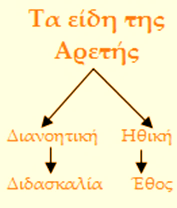 Διττῆς δὴ τῆς ἀρετῆς οὔσης, τῆς μὲν διανοητικῆς τῆς δὲ ἠθικῆς, ἡ μὲν διανοητικὴ τὸ πλεῖον ἐκ διδασκαλίας ἔχει καὶ τὴν γένεσιν καὶ τὴν αὔξησιν, διόπερ ἐμπειρίας δεῖται καὶ χρόνου, ἡ δ’ ἠθικὴ ἐξ ἔθους περιγίνεται, ὅθεν καὶ τοὔνομα ἔσχηκε μικρὸν παρεκκλῖνον ἀπὸ τοῦ ἔθους.Η αποδεικτέα θέση: οι ηθικές αρετές δεν υπάρχουν μέσα μας εκ φύσεωςἘξ οὗ καὶ δῆλον ὅτι οὐδεμία τῶν ἠθικῶν ἀρετῶν φύσει ἡμῖν ἐγγίνεται˙Παραδείγματα που στηρίζουν την αποδεικτέα θέσηοὐθὲν γὰρ τῶν φύσει ὄντων ἄλλως ἐθίζεται, οἷον ὁ λίθος φύσει κάτω φερόμενος οὐκ ἂν ἐθισθείη ἄνω φέρεσθαι, οὐδ’ ἂν μυριάκις αὐτὸν ἐθίζῃ τις ἄνω ῥιπτῶν, οὐδὲ τὸ πῦρ κάτω, οὐδ’ ἄλλο οὐδὲν τῶν ἄλλως πεφυκότων ἄλλως ἂν ἐθισθείη.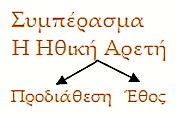 Οὔτ’ ἄρα φύσει οὔτε παρὰ φύσιν ἐγγίνονται αἱ ἀρεταί, ἀλλὰ πεφυκόσι μὲν ἡμῖν δέξασθαι αὐτάς, τελειουμένοις δὲ διὰ τοῦ ἔθους.είδηΔιανοητικέςεπιστήμη, νους, σοφία, τέχνη και φρόνησηΗθικέςανδρεία, σωφροσύνη, δικαιοσύνη κ.ά.Μέρος της ψυχής στο οποίο αντιστοιχούνΤο «λόγον ἔχον»«ἐπιθυμητικόν»
Το μετέχον και στο «λόγον ἔχον» και στο «ἄλογον» μέρος της ψυχήςΤο χαρακτηριστικό τους γνώρισμαΜεταδόσιμες
Έχουν γένεσιν και αύξησινΕπίκτητες
Προϋποθέτουν τη φυσική προδιάθεση του ανθρώπου να τις δεχτείΤρόπος απόκτησηςΔιδασκαλία
(Εμπειρία και χρόνος)
Κυρίαρχος ο ρόλος του δασκάλουἔθος / το ἐθίζειν
Κυρίαρχος ο ρόλος του μαθητήΑΒπεριγίγνοµαιάδειαἔχωδοχείοφέροµαιαγενήςδέχοµαιευφυΐαπαρεκκλίνωένδειαπέφυκαδίφροςδέοµαιενοχήκλίτοςπαράκληση